Об утверждении предельного уровня цены на тепловую энергию (мощность) в муниципальном образовании городе Чебоксары Чувашской Республики, отнесенном к ценовой зоне теплоснабжения, на 2024 годВ соответствии с Федеральным законом от 27 июля 2010 г. № 190-ФЗ «О теплоснабжении», постановлениями Правительства Российской Федерации                            от 22 октября 2012 г. № 1075 «О ценообразовании в сфере теплоснабжения»,                             от 15 декабря 2017 г. № 1562 «Об определении в ценовых зонах теплоснабжения предельного уровня цены на тепловую энергию (мощность), включая индексацию предельного уровня цены на тепловую энергию (мощность), и технико-экономических параметров работы котельных и тепловых сетей, используемых для расчета предельного уровня цены на тепловую энергию (мощность)», распоряжением Правительства Российской Федерации от 28 декабря 2020 г. № 3598-р, Указом Главы Чувашской Республики от 26 ноября 2021 г. № 194 «Об утверждении графика поэтапного равномерного доведения предельного уровня цены на тепловую энергию (мощность) до уровня, определяемого в соответствии с Правилами определения в ценовых зонах теплоснабжения предельного уровня цены на тепловую энергию (мощность), включая правила индексации предельного уровня цены на тепловую энергию (мощность), утвержденными постановлением Правительства Российской Федерации от 15 декабря 2017 г. № 1562, в муниципальном образовании городе Чебоксары Чувашской Республики, отнесенном к ценовой зоне теплоснабжения, на 2022–2026 годы», постановлением Государственной службы Чувашской Республики по конкурентной политике и тарифам  от _____ноября 2023 г. № ______/т «Об утверждении индикативного предельного уровня цены на тепловую энергию (мощность) в муниципальном образовании городе Чебоксары Чувашской Республики, отнесенном к ценовой зоне теплоснабжения, на 2024 год» (зарегистрировано в Государственной службе Чувашской Республики по делам юстиции __________ 2023 г., регистрационный № ________), решением коллегии Государственной службы Чувашской Республики по конкурентной политике и тарифам от _____ ноября 2023 г. № ____ Государственная служба Чувашской Республики по конкурентной политике и тарифам п о с т а н о в л я е т:Утвердить предельный уровень цены на тепловую энергию (мощность) в муниципальном образовании городе Чебоксары Чувашской Республики, отнесенном к ценовой зоне теплоснабжения, на 2024 год по каждой системе теплоснабжения, согласно приложению к настоящему постановлению. Признать утратившим силу постановление Государственной службы Чувашской Республики по конкурентной политике и тарифам от 15 ноября 2022 г.            № 25-15/т «Об утверждении предельного уровня цены на тепловую энергию (мощность) в муниципальном образовании городе Чебоксары Чувашской Республики, отнесенном к ценовой зоне теплоснабжения, на 2023 год» (зарегистрировано в Государственной службе Чувашской Республики по делам юстиции 16 ноября 2022 г., регистрационный № 8124).3. Настоящее постановление вступает в силу с 1 января 2024 г.Руководитель                                                                                                       Н.В. КолебановаПредельный уровень цены на тепловую энергию (мощность) в муниципальном образовании городе Чебоксары Чувашской Республики, отнесенном к ценовой зоне теплоснабжения, на 2024 год по каждой системе теплоснабжения Ч+ВАШ РЕСПУБЛИКИНКОНКУРЕНЦИ ПОЛИТИКИТАТА ТАРИФСЕМ ЕН/ПЕ/ÇЛЕКЕН ПАТШАЛ+Х СЛУЖБИ ГОСУДАРСТВЕННАЯ СЛУЖБАЧУВАШСКОЙ РЕСПУБЛИКИПО КОНКУРЕНТНОЙПОЛИТИКЕ И ТАРИФАМЙЫШ+НУПОСТАНОВЛЕНИЕХХ.11.2023 ХХ-18/т №ХХ.11.2023 № ХХ-18/тШупашкар хулиг. ЧебоксарыПриложение к постановлению Государственной службы Чувашской Республики по конкурентной политике и тарифамот ХХ.ХХ.2023 № ХХ-ХХ/тN п/пНаименование единой теплоснабжающей организацииНомер (код, индекс) системы теплоснабженияПредельный уровень цены на тепловую энергию (мощность)Предельный уровень цены на тепловую энергию (мощность)Предельный уровень цены на тепловую энергию (мощность)Предельный уровень цены на тепловую энергию (мощность)Предельный уровень цены на тепловую энергию (мощность)Предельный уровень цены на тепловую энергию (мощность)Предельный уровень цены на тепловую энергию (мощность)N п/пНаименование единой теплоснабжающей организацииНомер (код, индекс) системы теплоснабженияс 1 января 2024 года по 30 июня 2024 годас 1 января 2024 года по 30 июня 2024 годас 1 января 2024 года по 30 июня 2024 годас 1 июля 2024 года                                   по 31 декабря 2024 годас 1 июля 2024 года                                   по 31 декабря 2024 годас 1 июля 2024 года                                   по 31 декабря 2024 годас 1 июля 2024 года                                   по 31 декабря 2024 годаN п/пНаименование единой теплоснабжающей организацииНомер (код, индекс) системы теплоснабженияруб./Гкал(без НДС)руб./Гкал(с НДС)руб./Гкал(с НДС)руб./Гкал(без НДС)руб./Гкал(с НДС)руб./Гкал(с НДС)руб./Гкал(с НДС)1Публичное акционерное общество «Т Плюс»1 (для потребителей, получающих тепловую энергию по магистральным сетям публичного акционерного общества «Т Плюс», по сетям общества с ограниченной ответственностью «Магистраль», общества с ограниченной ответственностью «Энергосеть»)1879,212255,052255,052138,162565,792565,792565,791Публичное акционерное общество «Т Плюс»1 (для потребителей, получающих тепловую энергию по сетям общества с ограниченной ответственностью«ЭнергоСистемы»)1998,292397,952397,952227,632673,162673,162673,161Публичное акционерное общество «Т Плюс»1 (для потребителей, получающих тепловую энергию по сетям акционерного общества «Чувашхлебопродукт»)2046,342455,612455,612263,052715,662715,662715,661Публичное акционерное общество «Т Плюс»1 (для потребителей, получающих тепловую энергию по сетям общества с ограниченной ответственностью «Коммунальные технологии», общества с ограниченной ответственностью«ЭнергоСистемы», акционерного общества «Чувашхлебопродукт», общества с ограниченной ответственностью «Энергосеть»)2347,962817,552817,552524,793029,753029,753029,751Публичное акционерное общество «Т Плюс»2–12, 14–18, 20–26, 28, 30-492611,463133,753133,752662,723195,263195,263195,261Публичное акционерное общество «Т Плюс»192611,463133,753133,752662,723195,263195,263195,26Публичное акционерное общество «Т Плюс»51 (для потребителей, получающих тепловую энергию от источника тепловой энергии 
акционерного общества «Чебоксарское 
производственное объединение имени В.И. Чапаева» по сетям акционерного общества «Чебоксарское производственное объединение имени В.И. Чапаева»1947,632337,162337,162189,822627,782627,782627,782Акционерное общество «Санаторий «Чувашия»502530,333036,403036,402631,243157,493157,493157,493Общество с ограниченной ответственностью «КлиматСфера»*523136,693136,693136,693198,053198,053198,053198,054Общество с ограниченной ответственностью «СУОР»532120,512544,612544,612317,632781,162781,162781,164Общество с ограниченной ответственностью «СУОР»54–692120,442544,532544,532317,572781,082781,082781,085Публичное акционерное общество «Ростелеком» (филиал в Чувашской Республике ПАО «Ростелеком»)702611,463133,753133,752662,723195,263195,263195,266Общество с ограниченной ответственностью «Чебоксарская макаронно-кондитерская фабрика «Вавилон»712463,312955,972955,972667,103200,523200,523200,527Открытое акционерное общество «Чебоксарский электротехнический завод»*723135,863135,863135,863197,273197,273197,273197,278Государственное унитарное предприятие Чувашской Республики «Чувашгаз» Министерства строительства, архитектуры и жилищно-коммунального хозяйства Чувашской Республики73, 76, 772166,662599,992599,992351,122821,342821,342821,348Государственное унитарное предприятие Чувашской Республики «Чувашгаз» Министерства строительства, архитектуры и жилищно-коммунального хозяйства Чувашской Республики74, 752167,772601,322601,322351,982822,382822,382822,38*   на упрощенной системе налогообложения.на упрощенной системе налогообложения.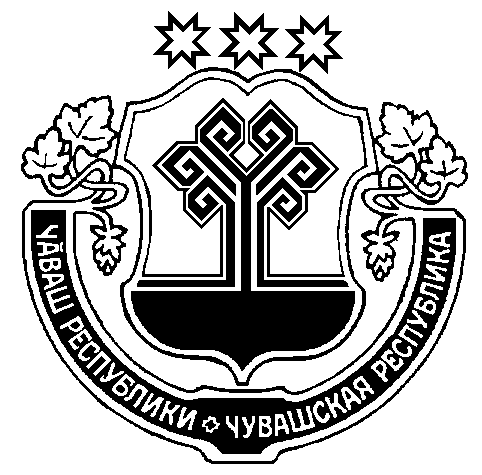 